                                  the Registration Form ofThe 10th Meeting of BRICS Solid State Lighting Collaboration Working Group12-13 July, 2023(Webinar by Zoom)(Note: Please return the filled out Form to Ms. Meng ( mengnan@isa-world.org)  before  5 July， 2023, to get the Zoom code if you would like to participate this Webinar Meeting)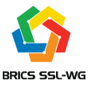 Registry InformationRegistry InformationFamily Name:Company/organization’s name:First Name:Title/Position:Mobile Phone:Email: